به نام ایزد  دانا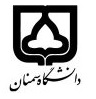 (کاربرگ طرح درس)                   تاریخ بهروز رسانی:   7/7/98            دانشکده   روانشناسی و علوم تربیتی.                                     نیمسال اول/دوم سال تحصیلی 99-98.بودجهبندی درسمقطع: کارشناسی▪  کارشناسی ارشد□  دکتری□مقطع: کارشناسی▪  کارشناسی ارشد□  دکتری□مقطع: کارشناسی▪  کارشناسی ارشد□  دکتری□تعداد واحد: نظری 2 واحد. تعداد واحد: نظری 2 واحد. فارسی: بازاریابی خدمات اطلاعاتیفارسی: بازاریابی خدمات اطلاعاتینام درسپیشنیازها و همنیازها: پیشنیازها و همنیازها: پیشنیازها و همنیازها: پیشنیازها و همنیازها: پیشنیازها و همنیازها: لاتین: Informagion Ser vices Marketingلاتین: Informagion Ser vices Marketingنام درسشماره تلفن اتاق: 109داخلی  02333623300شماره تلفن اتاق: 109داخلی  02333623300شماره تلفن اتاق: 109داخلی  02333623300شماره تلفن اتاق: 109داخلی  02333623300مدرس/مدرسین: مریم صابریمدرس/مدرسین: مریم صابریمدرس/مدرسین: مریم صابریمدرس/مدرسین: مریم صابریمنزلگاه اینترنتی:http://msaberi.profile.semnan.ac.irمنزلگاه اینترنتی:http://msaberi.profile.semnan.ac.irمنزلگاه اینترنتی:http://msaberi.profile.semnan.ac.irمنزلگاه اینترنتی:http://msaberi.profile.semnan.ac.irپست الکترونیکی: saberi1707@gmail.com                                                                                                      msaberi@semnan.ac.ir  پست الکترونیکی: saberi1707@gmail.com                                                                                                      msaberi@semnan.ac.ir  پست الکترونیکی: saberi1707@gmail.com                                                                                                      msaberi@semnan.ac.ir  پست الکترونیکی: saberi1707@gmail.com                                                                                                      msaberi@semnan.ac.ir  برنامه تدریس در هفته و شماره کلاس:برنامه تدریس در هفته و شماره کلاس:برنامه تدریس در هفته و شماره کلاس:برنامه تدریس در هفته و شماره کلاس:برنامه تدریس در هفته و شماره کلاس:برنامه تدریس در هفته و شماره کلاس:برنامه تدریس در هفته و شماره کلاس:برنامه تدریس در هفته و شماره کلاس:اهداف درس: آشنایی کلی با مفاهیم و اهداف بازاریابی و نقش متخصصان اطلاعات در بازاریابی منابع اطلاعاتی اهداف درس: آشنایی کلی با مفاهیم و اهداف بازاریابی و نقش متخصصان اطلاعات در بازاریابی منابع اطلاعاتی اهداف درس: آشنایی کلی با مفاهیم و اهداف بازاریابی و نقش متخصصان اطلاعات در بازاریابی منابع اطلاعاتی اهداف درس: آشنایی کلی با مفاهیم و اهداف بازاریابی و نقش متخصصان اطلاعات در بازاریابی منابع اطلاعاتی اهداف درس: آشنایی کلی با مفاهیم و اهداف بازاریابی و نقش متخصصان اطلاعات در بازاریابی منابع اطلاعاتی اهداف درس: آشنایی کلی با مفاهیم و اهداف بازاریابی و نقش متخصصان اطلاعات در بازاریابی منابع اطلاعاتی اهداف درس: آشنایی کلی با مفاهیم و اهداف بازاریابی و نقش متخصصان اطلاعات در بازاریابی منابع اطلاعاتی اهداف درس: آشنایی کلی با مفاهیم و اهداف بازاریابی و نقش متخصصان اطلاعات در بازاریابی منابع اطلاعاتی امکانات آموزشی مورد نیاز: ویدئو پروژکتور، لب تاپامکانات آموزشی مورد نیاز: ویدئو پروژکتور، لب تاپامکانات آموزشی مورد نیاز: ویدئو پروژکتور، لب تاپامکانات آموزشی مورد نیاز: ویدئو پروژکتور، لب تاپامکانات آموزشی مورد نیاز: ویدئو پروژکتور، لب تاپامکانات آموزشی مورد نیاز: ویدئو پروژکتور، لب تاپامکانات آموزشی مورد نیاز: ویدئو پروژکتور، لب تاپامکانات آموزشی مورد نیاز: ویدئو پروژکتور، لب تاپامتحان پایانترمامتحان میانترمارزشیابی مستمر(کوئیز)ارزشیابی مستمر(کوئیز)فعالیتهای کلاسی و آموزشیفعالیتهای کلاسی و آموزشینحوه ارزشیابینحوه ارزشیابی802020درصد نمرهدرصد نمرهابراهیمی، عبدالحمید (1379). مفاهیم علمی مدیریت بازاریابی. دانش و توسعه، 11، 34-11.احمدی، شهروز؛ باقری، مهدی (1396). بکارگیری روشهای هوشمند در بهبود مدیریت ارتباط با مشتری با رویکرد eCRM. مطالعات مدیریت و کار آفرینی، 3(1)، 113-107.البرزی، صدرالله ( 1378 الف). مدیریت بازاریابی (1). اقتصاد: تعاون و کشاورزی، 100؛ 39-36.البرزی، صدرالله (1378 ب). مدیریت بازاریابی (2). اقتصاد: تعاون و کشاورزی، 101، 49-44.حسینی برنتی، سید رسول؛ کاظمی یالف، انسیه (1395). مدیریت ارتباط با مشتری الکترونیکی به عنوان مزیت رقابتی. مطالعات مدیریت و حسابداری، 2(3): 222-216. رعنایی، محمدعلی؛ خدایاری، بهناز (1395). بررسی رابطه گرایش بازاریابی رابطه مند با ارزش ویژه برند با توجه به نقش میانجی وفاداری مشتریان در شعب بانک تجارت شهر تهران. پژوهشهای جدید در مدیریت و حسابداری، 15، 42-17.شاهوار، شبنم؛ حریری، نجلا (1388). مدیریت ارتباط با مشتری در کتابخانه ها. مطالعات ملی کتابداری و سازماندهی اطلاعات، 80، 150-137.شیخ حسینی، عظیمه (1388). بازاریابی خلاق: روشهای کشف ایده های راه گشا در بازاریابی. کتاب ماه علوم اجتماعی، 24، 67-63.صالحی صدقیانی، جمشید؛ اخوان، مریم (1385). مدیریت ارتباط با مشتری . حسابدار، 176، 36-23.علی احمدی، علیرضا؛ و خلجی علیایی، لیلا (1385). مفاهیم طراحی سیستم مدیریت ارتباط با مشتری. مدیریت فردا، 13و14، 66-61.معمار زاده، غلامرضا؛ سرافرازی، مهرزاد؛ مصلی نژاد، افشین (1387). متدلوژی مدیریت ارتباط با مشتری. مدیریت: کنترولر، 22، 43-16.ابراهیمی، عبدالحمید (1379). مفاهیم علمی مدیریت بازاریابی. دانش و توسعه، 11، 34-11.احمدی، شهروز؛ باقری، مهدی (1396). بکارگیری روشهای هوشمند در بهبود مدیریت ارتباط با مشتری با رویکرد eCRM. مطالعات مدیریت و کار آفرینی، 3(1)، 113-107.البرزی، صدرالله ( 1378 الف). مدیریت بازاریابی (1). اقتصاد: تعاون و کشاورزی، 100؛ 39-36.البرزی، صدرالله (1378 ب). مدیریت بازاریابی (2). اقتصاد: تعاون و کشاورزی، 101، 49-44.حسینی برنتی، سید رسول؛ کاظمی یالف، انسیه (1395). مدیریت ارتباط با مشتری الکترونیکی به عنوان مزیت رقابتی. مطالعات مدیریت و حسابداری، 2(3): 222-216. رعنایی، محمدعلی؛ خدایاری، بهناز (1395). بررسی رابطه گرایش بازاریابی رابطه مند با ارزش ویژه برند با توجه به نقش میانجی وفاداری مشتریان در شعب بانک تجارت شهر تهران. پژوهشهای جدید در مدیریت و حسابداری، 15، 42-17.شاهوار، شبنم؛ حریری، نجلا (1388). مدیریت ارتباط با مشتری در کتابخانه ها. مطالعات ملی کتابداری و سازماندهی اطلاعات، 80، 150-137.شیخ حسینی، عظیمه (1388). بازاریابی خلاق: روشهای کشف ایده های راه گشا در بازاریابی. کتاب ماه علوم اجتماعی، 24، 67-63.صالحی صدقیانی، جمشید؛ اخوان، مریم (1385). مدیریت ارتباط با مشتری . حسابدار، 176، 36-23.علی احمدی، علیرضا؛ و خلجی علیایی، لیلا (1385). مفاهیم طراحی سیستم مدیریت ارتباط با مشتری. مدیریت فردا، 13و14، 66-61.معمار زاده، غلامرضا؛ سرافرازی، مهرزاد؛ مصلی نژاد، افشین (1387). متدلوژی مدیریت ارتباط با مشتری. مدیریت: کنترولر، 22، 43-16.ابراهیمی، عبدالحمید (1379). مفاهیم علمی مدیریت بازاریابی. دانش و توسعه، 11، 34-11.احمدی، شهروز؛ باقری، مهدی (1396). بکارگیری روشهای هوشمند در بهبود مدیریت ارتباط با مشتری با رویکرد eCRM. مطالعات مدیریت و کار آفرینی، 3(1)، 113-107.البرزی، صدرالله ( 1378 الف). مدیریت بازاریابی (1). اقتصاد: تعاون و کشاورزی، 100؛ 39-36.البرزی، صدرالله (1378 ب). مدیریت بازاریابی (2). اقتصاد: تعاون و کشاورزی، 101، 49-44.حسینی برنتی، سید رسول؛ کاظمی یالف، انسیه (1395). مدیریت ارتباط با مشتری الکترونیکی به عنوان مزیت رقابتی. مطالعات مدیریت و حسابداری، 2(3): 222-216. رعنایی، محمدعلی؛ خدایاری، بهناز (1395). بررسی رابطه گرایش بازاریابی رابطه مند با ارزش ویژه برند با توجه به نقش میانجی وفاداری مشتریان در شعب بانک تجارت شهر تهران. پژوهشهای جدید در مدیریت و حسابداری، 15، 42-17.شاهوار، شبنم؛ حریری، نجلا (1388). مدیریت ارتباط با مشتری در کتابخانه ها. مطالعات ملی کتابداری و سازماندهی اطلاعات، 80، 150-137.شیخ حسینی، عظیمه (1388). بازاریابی خلاق: روشهای کشف ایده های راه گشا در بازاریابی. کتاب ماه علوم اجتماعی، 24، 67-63.صالحی صدقیانی، جمشید؛ اخوان، مریم (1385). مدیریت ارتباط با مشتری . حسابدار، 176، 36-23.علی احمدی، علیرضا؛ و خلجی علیایی، لیلا (1385). مفاهیم طراحی سیستم مدیریت ارتباط با مشتری. مدیریت فردا، 13و14، 66-61.معمار زاده، غلامرضا؛ سرافرازی، مهرزاد؛ مصلی نژاد، افشین (1387). متدلوژی مدیریت ارتباط با مشتری. مدیریت: کنترولر، 22، 43-16.ابراهیمی، عبدالحمید (1379). مفاهیم علمی مدیریت بازاریابی. دانش و توسعه، 11، 34-11.احمدی، شهروز؛ باقری، مهدی (1396). بکارگیری روشهای هوشمند در بهبود مدیریت ارتباط با مشتری با رویکرد eCRM. مطالعات مدیریت و کار آفرینی، 3(1)، 113-107.البرزی، صدرالله ( 1378 الف). مدیریت بازاریابی (1). اقتصاد: تعاون و کشاورزی، 100؛ 39-36.البرزی، صدرالله (1378 ب). مدیریت بازاریابی (2). اقتصاد: تعاون و کشاورزی، 101، 49-44.حسینی برنتی، سید رسول؛ کاظمی یالف، انسیه (1395). مدیریت ارتباط با مشتری الکترونیکی به عنوان مزیت رقابتی. مطالعات مدیریت و حسابداری، 2(3): 222-216. رعنایی، محمدعلی؛ خدایاری، بهناز (1395). بررسی رابطه گرایش بازاریابی رابطه مند با ارزش ویژه برند با توجه به نقش میانجی وفاداری مشتریان در شعب بانک تجارت شهر تهران. پژوهشهای جدید در مدیریت و حسابداری، 15، 42-17.شاهوار، شبنم؛ حریری، نجلا (1388). مدیریت ارتباط با مشتری در کتابخانه ها. مطالعات ملی کتابداری و سازماندهی اطلاعات، 80، 150-137.شیخ حسینی، عظیمه (1388). بازاریابی خلاق: روشهای کشف ایده های راه گشا در بازاریابی. کتاب ماه علوم اجتماعی، 24، 67-63.صالحی صدقیانی، جمشید؛ اخوان، مریم (1385). مدیریت ارتباط با مشتری . حسابدار، 176، 36-23.علی احمدی، علیرضا؛ و خلجی علیایی، لیلا (1385). مفاهیم طراحی سیستم مدیریت ارتباط با مشتری. مدیریت فردا، 13و14، 66-61.معمار زاده، غلامرضا؛ سرافرازی، مهرزاد؛ مصلی نژاد، افشین (1387). متدلوژی مدیریت ارتباط با مشتری. مدیریت: کنترولر، 22، 43-16.ابراهیمی، عبدالحمید (1379). مفاهیم علمی مدیریت بازاریابی. دانش و توسعه، 11، 34-11.احمدی، شهروز؛ باقری، مهدی (1396). بکارگیری روشهای هوشمند در بهبود مدیریت ارتباط با مشتری با رویکرد eCRM. مطالعات مدیریت و کار آفرینی، 3(1)، 113-107.البرزی، صدرالله ( 1378 الف). مدیریت بازاریابی (1). اقتصاد: تعاون و کشاورزی، 100؛ 39-36.البرزی، صدرالله (1378 ب). مدیریت بازاریابی (2). اقتصاد: تعاون و کشاورزی، 101، 49-44.حسینی برنتی، سید رسول؛ کاظمی یالف، انسیه (1395). مدیریت ارتباط با مشتری الکترونیکی به عنوان مزیت رقابتی. مطالعات مدیریت و حسابداری، 2(3): 222-216. رعنایی، محمدعلی؛ خدایاری، بهناز (1395). بررسی رابطه گرایش بازاریابی رابطه مند با ارزش ویژه برند با توجه به نقش میانجی وفاداری مشتریان در شعب بانک تجارت شهر تهران. پژوهشهای جدید در مدیریت و حسابداری، 15، 42-17.شاهوار، شبنم؛ حریری، نجلا (1388). مدیریت ارتباط با مشتری در کتابخانه ها. مطالعات ملی کتابداری و سازماندهی اطلاعات، 80، 150-137.شیخ حسینی، عظیمه (1388). بازاریابی خلاق: روشهای کشف ایده های راه گشا در بازاریابی. کتاب ماه علوم اجتماعی، 24، 67-63.صالحی صدقیانی، جمشید؛ اخوان، مریم (1385). مدیریت ارتباط با مشتری . حسابدار، 176، 36-23.علی احمدی، علیرضا؛ و خلجی علیایی، لیلا (1385). مفاهیم طراحی سیستم مدیریت ارتباط با مشتری. مدیریت فردا، 13و14، 66-61.معمار زاده، غلامرضا؛ سرافرازی، مهرزاد؛ مصلی نژاد، افشین (1387). متدلوژی مدیریت ارتباط با مشتری. مدیریت: کنترولر، 22، 43-16.ابراهیمی، عبدالحمید (1379). مفاهیم علمی مدیریت بازاریابی. دانش و توسعه، 11، 34-11.احمدی، شهروز؛ باقری، مهدی (1396). بکارگیری روشهای هوشمند در بهبود مدیریت ارتباط با مشتری با رویکرد eCRM. مطالعات مدیریت و کار آفرینی، 3(1)، 113-107.البرزی، صدرالله ( 1378 الف). مدیریت بازاریابی (1). اقتصاد: تعاون و کشاورزی، 100؛ 39-36.البرزی، صدرالله (1378 ب). مدیریت بازاریابی (2). اقتصاد: تعاون و کشاورزی، 101، 49-44.حسینی برنتی، سید رسول؛ کاظمی یالف، انسیه (1395). مدیریت ارتباط با مشتری الکترونیکی به عنوان مزیت رقابتی. مطالعات مدیریت و حسابداری، 2(3): 222-216. رعنایی، محمدعلی؛ خدایاری، بهناز (1395). بررسی رابطه گرایش بازاریابی رابطه مند با ارزش ویژه برند با توجه به نقش میانجی وفاداری مشتریان در شعب بانک تجارت شهر تهران. پژوهشهای جدید در مدیریت و حسابداری، 15، 42-17.شاهوار، شبنم؛ حریری، نجلا (1388). مدیریت ارتباط با مشتری در کتابخانه ها. مطالعات ملی کتابداری و سازماندهی اطلاعات، 80، 150-137.شیخ حسینی، عظیمه (1388). بازاریابی خلاق: روشهای کشف ایده های راه گشا در بازاریابی. کتاب ماه علوم اجتماعی، 24، 67-63.صالحی صدقیانی، جمشید؛ اخوان، مریم (1385). مدیریت ارتباط با مشتری . حسابدار، 176، 36-23.علی احمدی، علیرضا؛ و خلجی علیایی، لیلا (1385). مفاهیم طراحی سیستم مدیریت ارتباط با مشتری. مدیریت فردا، 13و14، 66-61.معمار زاده، غلامرضا؛ سرافرازی، مهرزاد؛ مصلی نژاد، افشین (1387). متدلوژی مدیریت ارتباط با مشتری. مدیریت: کنترولر، 22، 43-16.منابع و مآخذ درسمنابع و مآخذ درستوضیحاتمبحثشماره هفته آموزشیمعرفی و شرح درس1مفهوم بازاریابی و مفاهیم وابسته به آن2مدیریت بازاریابی3انواع بازایابی: بازاریابی معامله ای4انواع بازاریابی: بازاریابی رابطه ای5انواع بازاریابی: بازاریابی خلاق6انواع بازاریابی: بازاریابی محتوایی7مدل های بازاریابی 18مدل های بازاریابی 29اقتصاد اطلاعات و نقش آن در بازاریابی10قیمت گذاری منابع اطلاعاتی و بازاریابی11مفهوم مدیریت ارتباط با مشتری (CRM) و نقش آن در بازاریابی12نرم افزارهای مدیریت ارتباط با مشتری(CRM): اجزا و کارکردها13مرور درس14مرور درس15رفع اشکال16